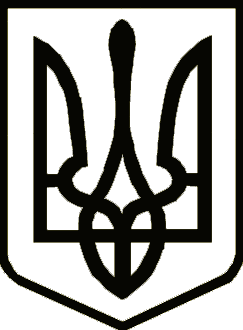 У К Р А Ї Н АЧЕРНІГІВСЬКА ОБЛАСНА ДЕРЖАВНА АДМІНІСТРАЦІЯУПРАВЛІННЯ КАПІТАЛЬНОГО БУДІВНИЦТВАН А К А З14.03.2019                                                  м. Чернігів			                       № 72Про закріплення спеціаліста по технаглядуУ зв’язку з початком робіт, відповідно до договору на здійснення технічного нагляду за будівництвом по об’єкту, що фінансується за рахунок бюджетних коштів та з метою забезпечення технічного нагляду за будівництвом об’єкта, н а к а з у ю :1. Закріпити за спеціалістом по веденню технічного нагляду              Максимовичем Юрієм Анатолійовичем наступний об’єкт:1.1. «Капітальний ремонт з облаштуванням теплих туалетів по вулиці Миру 41, в смт Срібне Чернігівської області».Кваліфікаційний сертифікат інженера технічного нагляду, виданий Архітектурно-будівельною атестаційною комісією інженерів технічного нагляду АТ № 005777.2. Контроль за виконанням наказу залишаю за собою.В.о. начальника		                                             	Н. КОВАЛЬЧУК